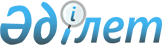 Шемонаиха аудандық мәслихатының 2020 жылғы 29 желтоқсандағы 60/2-VI "2021-2023 жылдарға арналған Шемонаиха ауданының бюджеті туралы" шешіміне өзгерістер енгізу туралы
					
			Мерзімі біткен
			
			
		
					Шығыс Қазақстан облысы Шемонаиха аудандық мәслихатының 2021 жылғы 18 наурыздағы № 3/2-VII шешімі. Шығыс Қазақстан облысының Әділет департаментінде 2021 жылғы 29 наурызда № 8474 болып тіркелді. Қолданылу мерзімінің аяқталуына байланысты тоқтатылды
      ЗҚАИ-ның ескертпесі.
      Құжаттың мәтінінде түпнұсқаның пунктуациясы мен орфографиясы сақталған.
      Қазақстан Республикасының 2008 жылғы 4 желтоқсандағы Бюджет кодексінің 109-бабына, Қазақстан Республикасының 2001 жылғы 23 қаңтардағы "Қазақстан Республикасындағы жергілікті мемлекеттік басқару және өзін-өзі басқару туралы" Заңының 6-бабы 1-тармағының 1) тармақшасына, Шығыс Қазақстан облыстық мәслихатының 2021 жылғы 3 наурыздағы № 3/13-VII "Шығыс Қазақстан облыстық мәслихатының 2020 жылғы 14 желтоқсандағы № 44/495-VI "2021-2023 жылдарға арналған облыстық бюджет туралы" шешіміне өзгерістер мен толықтыру енгізу туралы" (нормативтік құқықтық актілерді мемлекеттік тіркеу тізілімінде № 8424 болып тіркелген) шешіміне сәйкес Шемонаиха аудандық мәслихаты ШЕШІМ ҚАБЫЛДАДЫ:
      1. Шемонаиха аудандық мәслихатының 2020 жылғы 29 желтоқсандағы № 60/2-VI "2021-2023 жылдарға арналған Шемонаиха ауданының бюджеті туралы" (нормативтік құқықтық актілерді мемлекеттік тіркеу тізілімінде № 8324 болып тіркелген, 2021 жылғы 19 қантарда Қазақстан Республикасының нормативтік құқықтық актілерінің эталондық бақылау банкінде электронды түрде жарияланған) шешіміне мынадай өзгерістер енгізілсін:
      1-тармақ мынадай редакцияда жазылсын:
      "1. 2021 - 2023 жылдарға арналған аудандық бюджет тиісінше 1, 2 және 3-қосымшаларға сәйкес, оның ішінде 2021 жылға мынадай көлемдерде бекiтiлсiн:
      1) кірістер – 6 983 836,2  мың теңге, оның ішінде:
      салықтық түсімдер – 2 119 122 мың теңге;
      салықтық емес түсімдер – 7 700 мың теңге;
      негізгі капиталды сатудан түсетін түсімдер – 172 402 мың теңге;
      трансферттер түсімі – 4 684 612,2 мың теңге;
      2) шығындар – 7 165 218,3 мың теңге;
      3) таза бюджеттік кредиттеу – 76 808,9 мың теңге, оның ішінде:
      бюджеттік кредиттер – 26 253 мың теңге;
      бюджеттік кредиттерді өтеу – 8 520 мың теңге;
      4) қаржы активтерімен операциялар бойынша сальдо – 0 теңге, оның ішінде:
      қаржы активтерін сатып алу – 0 теңге;
      мемлекеттің қаржы активтерін сатудан түсетін түсімдер – 0 теңге;
      5) бюджет тапшылығы (профициті) – - 199 115,1 мың теңге;
      6) бюджет тапшылығын қаржыландыру (профицитін пайдалану) – 199 115,1мың теңге, оның ішінде:
      қарыздар түсімі – 76 808,9 мың теңге;
      қарыздарды өтеу – 8 520 мың теңге;
      бюджет қаражатының пайдаланылатын қалдықтары – 130 826,2 мың теңге.";
      5 – тармақ алынып тасталсын;
      6-тармақ мынадай редакцияда жазылсын:
      "6. Ауданның жергілікті атқарушы органының 2021 жылға арналған резерві 25 045,2 мың теңге сомасында бекітілсін.";
      8-тармақ мынадай редакцияда жазылсын:
      "8. 2021 жылға арналған аудандық бюджетте облыстық бюджеттен 143 000 мың теңге сомасында нысаналы трансферттер көзделсін.";
      9-тармақ мынадай редакцияда жазылсын:
      "9. 2021 жылға арналған аудандық бюджетте облыстық бюджеттен дамуға 21 903 мың теңге сомасында нысаналы трансферттер көзделсін.";
      11-тармақ мынадай редакцияда жазылсын:
      "11. 2021 жылға арналған аудандық бюджетте республикалық бюджеттен дамуға 799 267 мың теңге сомасында нысаналы трансферттер көзделсін.";
      көрсетілген шешімнің 1 қосымшасы осы шешімнің қосымшасына сәйкес жаңа редакцияда жазылсын. 
      2. Осы шешiм 2021 жылғы 1 қаңтардан бастап қолданысқа енгiзiледi. 2021 жылға арналған аудандық бюджет
					© 2012. Қазақстан Республикасы Әділет министрлігінің «Қазақстан Республикасының Заңнама және құқықтық ақпарат институты» ШЖҚ РМК
				
      Сессия төрағасы 

В. Геберт

      Шемонаиха аудандық мәслихатының хатшысы 

М. Желдыбаев
Шемонаиха 
аудандық  мәслихатының 
2021 жылғы 18 наурыздағы 
№ 3/2-VII шешіміне қосымшаШемонаиха 
аудандық мәслихатының 
2020 жылғы 29 желтоқсандағы 
№ 60/2-VI шешіміне 1 қосымша
Санаты
Санаты
Санаты
Санаты
Сомасы (мың теңге)
Сыныбы
Сыныбы
Сыныбы
Сомасы (мың теңге)
Ішкі сыныбы
Ішкі сыныбы
Сомасы (мың теңге)
Атауы
Сомасы (мың теңге)
I.КІРІСТЕР 
6983836,2
1
Салықтық түсiмдер
2119122
01
Табыс салығы
993022
1
 Корпоративтік табыс салығы
150950
2
Жеке табыс салығы
842072
03
Әлеуметтiк салық
574359
1
Әлеуметтiк салық
574359
04
Меншікке салынатын салықтар
421992
1
Мүлiкке салынатын салықтар
421992
05
Тауарларға, жұмыстарға және қызметтерге салынатын iшкi салықтар
120920
2
Акциздер
4800
3
Табиғи және басқа да ресурстарды пайдаланғаны үшiн түсетiн түсiмдер 
89940
4
Кәсiпкерлiк және кәсiби қызметті жүргізгені үшiн алынатын алымдар
26180
08
Заңдық маңызы бар әрекеттерді жасағаны және (немесе) оған уәкiлеттiгi бар мемлекеттiк органдар немесе лауазымды адамдар құжаттар бергені үшiн алынатын мiндеттi төлемдер
8829
1
Мемлекеттік баж 
8829
2
Салықтық емес түсімдер 
7700
01
Мемлекеттiк меншiктен түсетiн кiрiстер
4900
5
Мемлекет меншiгiндегі мүлiктi жалға беруден түсетiн кiрiстер
4850
9
Мемлекет меншiгiнен түсетiн баска да кiрiстер
50
06
Басқа да салықтық емес түсiмдер
2800
1
Басқа да салықтық емес түсiмдер
2800
3
Негізгі капиталды сатудан түсетін түсімдер
172402
01
Мемлекеттік мекемелерге бекітілген мемлекеттік мүлікті сату
12000
1
Мемлекеттік мекемелерге бекітілген мемлекеттік мүлікті сату
12000
03
Жерді және материалдық емес активтерді сату
160402
1
Жерді сату
154902
2
Материалдық емес активтерді сату
5500
4
Трансферттердің түсімдері
4684612,2
01
Төмен тұрған мемлекеттік басқару органдарынан трансферттер
45,2
2
Аудандық (облыстық маңызы бар қалалардың) бюджеттерден трансферттер
45,2
02
 Мемлекеттiк басқарудың жоғары тұрған органдарынан түсетiн трансферттер
4684567
2
Облыстық бюджеттен түсетiн трансферттер
4684567
Функционалдық топ
Функционалдық топ
Функционалдық топ
Функционалдық топ
Функционалдық топ
Сомасы (мың теңге)
Кіші функция
Кіші функция
Кіші функция
Кіші функция
Сомасы (мың теңге)
Бюджеттік бағдарламалардың әкімшісі
Бюджеттік бағдарламалардың әкімшісі
Бюджеттік бағдарламалардың әкімшісі
Сомасы (мың теңге)
Бағдарлама
Бағдарлама
Сомасы (мың теңге)
Атауы
Сомасы (мың теңге)
ІІ. ШЫҒЫНДАР
7165218,3
01
Жалпы сипаттағы мемлекеттiк қызметтер
555160
1
Мемлекеттiк басқарудың жалпы функцияларын орындайтын өкiлдi, атқарушы және басқа органдар
196267
112
Аудан (облыстық маңызы бар қала) мәслихатының аппараты 
21085
001
Аудан (облыстық маңызы бар қала) мәслихатының қызметiн қамтамасыз ету жөніндегі қызметтер
21085
122
Аудан (облыстық маңызы бар қала) әкiмiнiң аппараты 
175182
001
Аудан (облыстық маңызы бар қала) әкiмiнiң қызметiн қамтамасыз ету жөніндегі қызметтер
153255
003
Мемлекеттік органның күрделі шығыстары
4168
113
Төменгі тұрған бюджеттерге берілетін нысаналы ағымдағы трансферттер
17759
2
Қаржылық қызмет
29950
452
Ауданның (облыстық маңызы бар қаланың) қаржы бөлімі
29950
001
Ауданның (облыстық маңызы бар қаланың) бюджетін орындау және коммуналдық меншігін басқару саласындағы мемлекеттік саясатты іске асыру жөніндегі қызметтер
27054
003
Салық салу мақсатында мүлікті бағалауды жүргізу
2496
010
Жекешелендіру, коммуналдық меншікті басқару, жекешелендіруден кейінгі қызмет және осыған байланысты дауларды реттеу
400
5
Жоспарлау және статистикалық қызмет
26627
453
Ауданның (облыстық маңызы бар қаланың) экономика және бюджеттік жоспарлау бөлімі
26627
001
Экономикалық саясатты, мемлекеттік жоспарлау жүйесін қалыптастыру және дамыту саласындағы мемлекеттік саясатты іске асыру жөніндегі қызметтер
20849
004
Мемлекеттік органның күрделі шығыстары
5778
9
Жалпы сипаттағы өзге де мемлекеттiк қызметтер
302316
458
Ауданның (облыстық маңызы бар қаланың) тұрғын үй- коммуналдық шаруашылығы, жолаушылар көлiгi және автомобиль жолдары бөлiмi 
301266
001
Жергілікті деңгейде тұрғын үй- коммуналдық шаруашылығы, жолаушылар көлiгi және автомобиль жолдары саласындағы мемлекеттік саясатты іске асыру жөніндегі қызметтер
19721
013
Мемлекеттік органның күрделі шығыстары
6400
113
Төменгі тұрған бюджеттерге берілетін нысаналы ағымдағы трансферттер
275145
472
Ауданның (облыстық маңызы бар қаланың) құрылыс, сәулет және қала құрылысы бөлімі
1050
040
Мемлекеттік органдардың обьектілерін дамыту
1050
02
Қорғаныс
41436
1
Әскери мұқтаждар
11602
122
Аудан (облыстық маңызы бар қала) әкiмiнiң аппараты 
11602
005
Жалпыға бiрдей әскери мiндеттi атқару шеңберiндегi iс-шаралар
11602
2
Төтенше жағдайлар жөнiндегi жұмыстарды ұйымдастыру
29834
122
Аудан (облыстық маңызы бар қала) әкiмiнiң аппараты
29834
006
Аудан (облыстық маңызы бар қала) ауқымындағы төтенше жағдайлардың алдын алу және оларды жою
25111
007
Аудандык ( қалалық) ауқымдағы дала өрттерінің, сондай – ақ мемлекеттік өртке қарсы қызмет органдары құрылмаған елді мекендерде өрттердің алдын алу және оларды сөндіру жөніндегі іс- шаралар
4723
03
Қоғамдық тәртiп, қауiпсiздiк, құқықтық, сот, қылмыстық-атқару 
7120
9
Қоғамдық тәртіп және қауіпсіздік саласындағы басқа да қызметтер
7120
458
Ауданның (облыстық маңызы бар қаланың) тұрғын үй-коммуналдық шаруашылығы, жолаушылар көлігі және автомобиль жолдары бөлімі
7120
021
Елдi мекендерде жол қозғалысы қауiпсiздiгін қамтамасыз ету
7120
06
Әлеуметтiк көмек және әлеуметтiк қамсыздандыру
619055
1
Әлеуметтiк қамсыздандыру
87117
451
Ауданның (облыстық маңызы бар қаланың) жұмыспен қамту және әлеуметтiк бағдарламалар бөлiмi
87117
005
Мемлекеттiк атаулы әлеуметтiк көмек
87117
2
Әлеуметтiк көмек
444262
451
Ауданның (облыстық маңызы бар қаланың) жұмыспен қамту және әлеуметтiк бағдарламалар бөлiмi
444262
002
Жұмыспен қамту бағдарламасы
158956
004
Ауылдық жерлерде тұратын денсаулық сақтау, білім беру, әлеуметтік қамтамасыз ету, мәдениет, спорт және ветеринар мамандарына отын сатып алуға Қазақстан Республикасының заңнамасына сәйкес әлеуметтік көмек көрсету
24747
006
Тұрғын үйге көмек көрсету
8742
007
Жергiлiктi өкiлеттi органдардың шешiмi бойынша мұқтаж азаматтардың жекелеген топтарына әлеуметтiк көмек
84139
010
Үйден тәрбиеленіп оқытылатын мүгедек балаларды материалдық қамтамасыз ету
4675
014
Мұқтаж азаматтарға үйде әлеуметтiк көмек көрсету
106188
017
Оңалтудың жеке бағдарламасына сәйкес мұқжат мүгедектерді міндетті гигиеналық құралдармен қамтамасыз ету, қозғалуға қиындығы бар бірінші топтағы мүгедектерге жеке көмекшінің және есту бойынша мүгедектерге қолмен көрсететін тіл маманының қызметтерін ұсыну
17899
023
Жұмыспен қамту орталықтарының қызметін қамтамасыз ету
38916
9
Әлеуметтiк көмек және әлеуметтiк қамтамасыз ету салаларындағы өзге де қызметтер
87676
451
Ауданның (облыстық маңызы бар қаланың) жұмыспен қамту және әлеуметтік бағдарламалар бөлімі
87676
001
Жергілікті деңгейде халық үшін әлеуметтік бағдарламаларды жұмыспен қамтуды қамтамасыз етуді іске асыру саласындағы мемлекеттік саясатты іске асыру жөніндегі қызметтер
33686
011
Жәрдемақыларды және басқа да әлеуметтік төлемдерді есептеу, төлеу мен жеткізу бойынша қызметтерге ақы төлеу
3630
050
Қазақстан Республикасында мүгедектердің құқықтарын қамтамасыз етуге және өмір сүру сапасын жақсарту
46588
054
Үкіметтік емес ұйымдарда мемлекеттік әлеуметтік тапсырысты орналастыру
1248
067
Ведомстволық бағыныстағы мемлекеттік мекемелер мен ұйымдардың күрделі шығыстары
1024
094
Әлеуметтік көмек ретінде тұрғын үй сертификаттарын беру
1500
07
Тұрғын үй-коммуналдық шаруашылық
1082902
1
Тұрғын үй шаруашылығы
540436
458
Ауданның (облыстық маңызы бар қаланың) тұрғын үй-коммуналдық шаруашылығы, жолаушылар көлігі және автомобиль жолдары бөлімі
122711
004
Азаматтардың жекелеген санаттарын тұрғын үймен қамтамасыз ету
122711
472
Ауданның (облыстық маңызы бар қаланың) құрылыс, сәулет және қала құрылысы бөлімі
417725
003
Коммуналдық тұрғын үй қорының тұрғын үйін жобалау және (немесе) салу, реконструкциялау
411508
004
Инженерлік-коммуникациялық инфрақұрылымды жобалау, дамыту және (немесе) жайластыру
6217
2
Коммуналдық шаруашылық
540841
458
Ауданның (облыстық маңызы бар қаланың) тұрғын үй-коммуналдық шаруашылығы, жолаушылар көлігі және автомобиль жолдары бөлімі
104000
012
Сумен жабдықтау және су бұру жүйесінің жұмыс істеуі
104000
472
Ауданның (облыстық маңызы бар қаланың) құрылыс, сәулет және қала құрылысы бөлімі
436841
006
Сумен жабдықтау және су бұру жүйесін дамыту
1050
058
Елді мекендердегі сумен жабдықтау және су бұру жүйелерін дамыту
435791
3
Елді – мекендерді көркейту
1625
458
Ауданның (облыстық маңызы бар қаланың) тұрғын үй-коммуналдық шаруашылығы, жолаушылар көлігі және автомобиль жолдары бөлімі 
1625
016
Елді мекендердің санитариясын қамтамасыз ету
1625
08
Мәдениет, спорт, туризм және ақпараттық кеңiстiк
506997,9
1
Мәдениет саласындағы қызмет
164898
455
Ауданның (облыстық маңызы бар қаланың) мәдениет және тілдерді дамыту бөлімі
164898
003
Мәдени-демалыс жұмысын қолдау
164898
2
Спорт
196683,9
465
Ауданның (облыстық маңызы бар қаланың) дене шынықтыру және спорт бөлімі
99942
001
Жергілікті деңгейде дене шынықтыру және спорт саласындағы мемлекеттік саясатты іске асыру жөніндегі қызметтер
13952
004
Мемлекеттік органның күрделі шығыстары
83
005
Ұлттық және бұқаралық спорт түрлерін дамыту
80536
006
Аудандық (облыстық маңызы бар қалалық) деңгейде спорттық жарыстар өткiзу
672
007
Әртүрлi спорт түрлерi бойынша аудан (облыстық маңызы бар қала) құрама командаларының мүшелерiн дайындау және олардың облыстық спорт жарыстарына қатысуы
3500
032
Ведомстволық бағыныстағы мемлекеттік мекемелер мен ұйымдардың күрделі шығыстары
887
113
Төменгі тұрған бюджеттерге берілетін нысаналы ағымдағы трансферттер
312
472
Ауданның (облыстық маңызы бар қаланың) құрылыс, сәулет және қала құрылысы бөлімі
96741,9
008
Спорт объектілерін дамыту
96741,9
3
Ақпараттық кеңiстiк
75354
455
Ауданның (облыстық маңызы бар қаланың) мәдениет және тілдерді дамыту бөлімі
64954
006
Аудандық (қалалық) кiтапханалардың жұмыс iстеуi
55090
007
Мемлекеттiк тiлдi және Қазақстан халқының басқа да тiлдерін дамыту
9864
456
Ауданның (облыстық маңызы бар қаланың) iшкi саясат бөлiмi
10400
002
Мемлекеттiк ақпаратық саясат жүргiзу жөніндегі қызметтер
10400
9
Мәдениет, спорт, туризм және ақпараттық кеңiстiктi ұйымдастыру жөнiндегi өзге де қызметтер
70062
455
Ауданның (облыстық маңызы бар қаланың) мәдениет және тілдерді дамыту бөлімі
26322
001
Жергілікті деңгейде тілдерді және мәдениетті дамыту саласындағы мемлекеттік саясатты іске асыру жөніндегі қызметтер
21687
032
Ведомстволық бағыныстағы мемлекеттік мекемелер мен ұйымдардың күрделі шығыстары
500
113
Төменгі тұрған бюджеттерге берілетін нысаналы ағымдағы трансферттер
4135
456
Ауданның (облыстық маңызы бар қаланың) iшкi саясат бөлiмi
43740
001
Жергілікті деңгейде ақпарат, мемлекеттілікті нығайту және азаматтардың әлеуметтік сенімділігін қалыптастыру саласында мемлекеттік саясатты іске асыру жөніндегі қызметтер
24774
003
Жастар саясаты саласында іс-шараларды іске асыру
18996
10
Ауыл, су, орман, балық шаруашылығы, ерекше қорғалатын табиғи аумақтар, қоршаған ортаны және жануарлар дүниесiн қорғау, жер 
61478,8
1
Ауыл шаруашылығы
19781
462
Ауданның (облыстық маңызы бар қаланың) ауыл шаруашылығы бөлімі
19781
001
Жергілікті деңгейде ауыл шаруашылығы саласындағы мемлекеттік саясатты іске асыру жөніндегі қызметтер
19781
6
Жер қатынастары
35560
463
Ауданның (облыстық маңызы бар қаланың) жер қатынастары бөлiмi
35560
001
Аудан (облыстық маңызы бар қала) аумағында жер қатынастарын реттеу саласындағы мемлекеттік саясатты іске асыру жөніндегі қызметтер
15560
006
Аудандардың, облыстық маңызы бар, аудандық маңызы бар қалалардың, кенттердiң, ауылдардың, ауылдық округтердiң шекарасын белгiлеу кезiнде жүргiзiлетiн жерге орналастыру
20000
9
Ауыл, су, орман, балық шаруашылығы, қоршаған ортаны қорғау және жер қатынастары саласындағы басқа да қызметтер
6137,8
453
Ауданның (облыстық маңызы бар қаланың) экономика және бюджеттік жоспарлау бөлімі
6137,8
099
Мамандарға әлеуметтік қолдау көрсету жөніндегі шараларды іске асыру
6137,8
11
Өнеркәсiп, сәулет, қала құрылысы және құрылыс қызметi
44887
2
Сәулет, қала құрылысы және құрылыс қызметi
44887
472
Ауданның (облыстық маңызы бар қаланың) құрылыс, сәулет және қала құрылысы бөлімі
44887
001
Жергілікті деңгейде құрылыс, сәулет және қала құрылысы саласындағы мемлекеттік саясатты іске асыру жөніндегі қызметтер
19387
013
 Аудан аумағында қала құрылысын дамытудың кешенді схемаларын, аудандық (облыстық) маңызы бар қалалардың, кенттердің және өзге де ауылдық елді мекендердің бас жоспарларын әзірлеу
20000
015
Мемлекеттік органның күрделі шығыстары
5500
12
Көлiк және коммуникация
79726
1
Автомобиль көлiгi
73156
458
Ауданның (облыстық маңызы бар қаланың) тұрғын үй-коммуналдық шаруашылығы, жолаушылар көлігі және автомобиль жолдары бөлімі
73156
023
Автомобиль жолдарының жұмыс iстеуiн қамтамасыз ету
73156
9
Көлік және коммуникациялар саласындагы өзге де қызметтер
6570
458
Ауданның (облыстық маңызы бар қаланың) тұрғын үй-коммуналдық шаруашылығы, жолаушылар көлігі және автомобиль жолдары бөлімі
6570
037
Әлеуметтік манызы бар қалалық (ауылдық), қала маңындағы және ауданішілік катынастар бойынша жолаушылар тасымалдарын субсидиялау
6570
13
Басқалар
38606,2
3
Кәсіпкерлік қызметті колдау және бәсекелестікті қорғау
13561
469
Ауданның (облыстық маңызы бар қаланың) кәсіпкерлік бөлiмi
13561
001
Жергілікті деңгейде кәсіпкерлікті дамыту саласындағы мемлекеттік саясатты іске асыру жөніндегі қызметтер
13519
004
Мемлекеттік органның күрделі шығыстары
42
9
Басқалар
25045,2
452
Ауданның (облыстық маңызы бар қаланың) қаржы бөлiмi
25045,2
012
Ауданның (облыстық маңызы бар қаланың) жергiлiктi атқарушы органының резервi
25045,2
14
Борышқа қызмет көрсету
30407
1
Борышқа қызмет көрсету
30407
452
Ауданның (облыстық маңызы бар қаланың) қаржы бөлімі
30407
013
Жергілікті атқарушы органдардың облыстық бюджеттен қарыздар бойынша сыйақылар мен өзге де төлемдерді төлеу бойынша борышына қызмет көрсету
30407
15
Трансферттер
4097442,4
1
Трансферттер
4097442,4
452
Ауданның (облыстық маңызы бар қаланың) қаржы бөлімі
4097442,4
006
Пайдаланылмаған (толық пайдаланылмаған) нысаналы трансферттерді қайтару
3754,4
024
Заңңаманы өзгертуге байланысты жоғары тұрған бюджеттің шығындарын өтеуге төменгі тұрған бюджеттен ағымдағы нысаналы трансферттер
3817673
038
Субвенциялар
276015
ІІІ. Таза бюджеттік кредиттеу
76808,9
Бюджеттік кредиттер
26253
10
Ауыл, су, орман, балық шаруашылығы, ерекше қорғалатын табиғи аумақтар, қоршаған ортаны және жануарлар дүниесiн қорғау, жер қатынастары
26253
9
Ауыл, су, орман, балық шаруашылығы, қоршаған ортаны қорғау және жер қатынастары саласындағы басқа да қызметтер
26253
453
Ауданның (облыстық маңызы бар қаланың) экономика және бюджеттік жоспарлау бөлімі
26253
006
Мамандарды әлеуметтік қолдау шараларын іске асыру үшін бюджеттік кредиттер
26253
5
Бюджеттік кредиттерді өтеу
8520
01
Бюджеттік кредиттерді өтеу
8520
1
Мемлекеттік бюджеттен берілген бюджеттік кредиттерді өтеу
8520
ІV. Қаржы активтерімен операциялар бойынша сальдо
0
Қаржы активтерін сатып алу
0
Мемлекеттің қаржы активтерін сатудан түсетін түсімдер
0
V. Бюджет тапшылығы (профициті)
-199115,1
VI. Бюджет тапшылығын қаржыландыру (профицитін пайдалану)
199115,1
7
Қарыздар түсімдері 
76808,9
01
Мемлекеттік ішкі қарыздар
76808,9
2
Қарыз алу келісім- шарттары
76808,9
16
Қарыздарды өтеу
8520
1
Қарыздарды өтеу
8520
452
Ауданның (облыстық маңызы бар қаланың) қаржы бөлімі
8520
008
Жергілікті атқарушы органның жоғары тұрған бюджет алдындағы борышын өтеу
8520
8
Бюджет қаражатының пайдаланылатын қалдықтары
130826,2
01
Бюджет қаражаты қалдықтары
130826,2
1
Бюджет қаражатының бос қалдықтары
130826,2